 Local Partnership Opportunities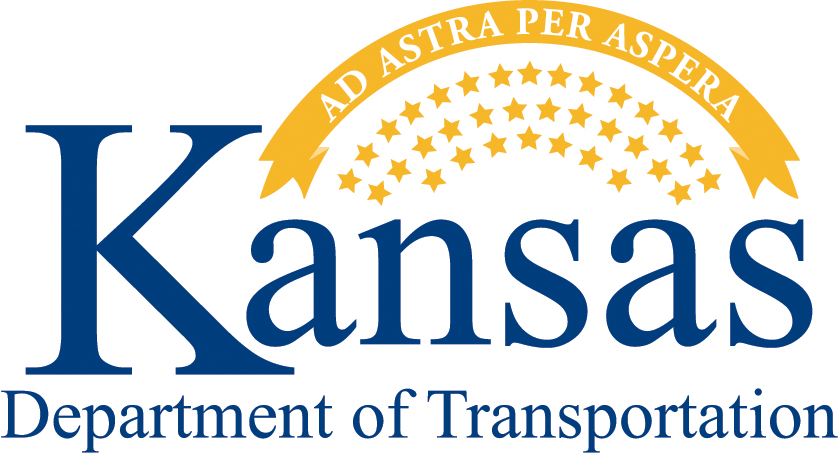 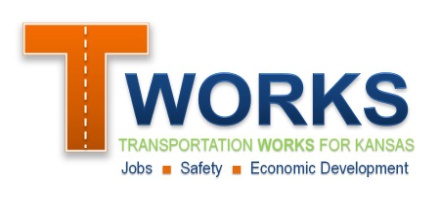 GENERAL APPLICATIONKDOT has several programs designed to partner with local governments to improve the State’s transportation system and support the State’s economy, many of which complement each other.  If you are new to these programs or if you are unsure which program best fits your project, KDOT strongly encourages you to start with this General Local Partnership Opportunity Application.  After a brief review, KDOT will provide a detailed program-specific application that will allow for a comprehensive description of the proposed project. If you have any questions, please contact Wade Wiebe at 785.296.3585 or wwiebe@ksdot.org.General Applicant InformationName of governmental unit:  Name and title of primary contact person:  Should be an elected official or employee of the governmental unitAddress:  Phone Number:  Email:  Which mode(s) of transportation does your project contain? (check all that apply)  State Highway	 Local Road      Railroad   	  Aviation	  TransitProject Location and DescriptionProject Location:  Project scope (description of work):   Estimated Cost of the ProjectTotal Estimated Cost in 2011 Dollars: Local Match Available:  Briefly describe the nature of the proposed local match:Benefits of the projectBriefly describe the nature of the transportation problem at this location and the transportation-related benefits that would result from the project:Are there any economic benefits of the project?  If so, please briefly describe.History of the projectBriefly describe how this project came about:Timing of the projectBriefly describe the desired timing of the project.  If the timing is critical, please describe why: Submit the Application:By email to Wade Wiebe at wwiebe@ksdot.org By mail to: 			Kansas Department of Transportation			Attn:  Wade WiebeDirector of Partner RelationsSecretary of Transportation’s OfficeEisenhower State Office Building700 Harrison, 2nd Floor WestTopeka KS 66603What’s Next?KDOT will review your application for eligibility for KDOT’s local partnership programs and provide you with the supplemental application that best fits your project.  If you have any questions, please contact Wade Wiebe at 785.296.3585 or wwiebe@ksdot.org